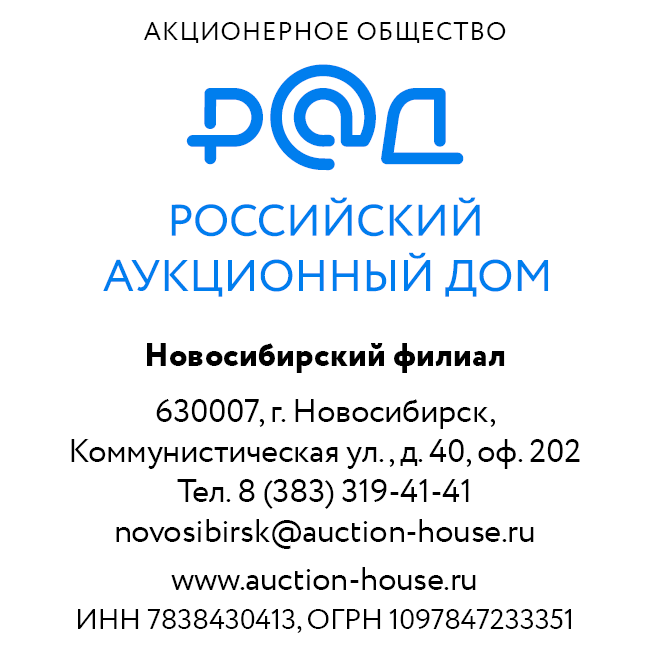 15.11.2022 №2022-11-230Об изменении состава лотаВнести изменения в условия электронного аукциона (РАД-313672) по продаже Единственного лота, единым лотом: - 230 земельных участков. Категория земель: Земли населенных пунктов – под индивидуальное жилищное строительство. Общая площадь 408 344 кв. м. Адрес (местоположение): Омская область, р-н Омский, с. Надеждино, ул. Родниковая, д 4. Расшифровка лота (Перечень земельных участков, входящих в Объект) размещена на сайте www.lot-online.ru в разделе «карточка лота».Ограничения, обременения: запрещение регистрации, арест. Изменить сведения об объектах недвижимости, реализуемых на аукционе (далее – Объект, Лот): «188 земельных участков. Категория земель: Земли населенных пунктов – под индивидуальное жилищное строительство. Общая площадь 363 554 кв. м. Расшифровка лота (Перечень земельных участков, входящих в Объект) размещена на сайте www.lot-online.ru в разделе «карточка лота».Ограничения, обременения: запрещение регистрации, арест». Остальные условия проведения аукциона, не затронутые настоящим информационным сообщением, остаются неизменными. Директор филиала				                                                Лепихин А.И.  